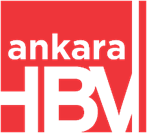 Sorumlu Yazar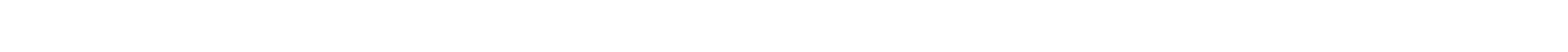  Corresponding Author:Telif Hakkı Anlaşması Formu/Copyright Agreement Form   The Journal of Mediternean Basin and African Civilizations   Akdeniz Havzası ve Afrika Medeniyetleri Dergisi (AKAF)Yazar(lar) aşağıdaki hususları kabul eder:The author(s) hereby accept the following points:Sunulan makalenin yazar(lar)ın orijinal çalışması olduğunu ve intihal yapmadıklarını,The submitted paper is the original work of the author(s) and that no plagiarism committed,Tüm yazarların bu çalışmaya asli olarak katılmış olduklarını ve bu çalışma için her türlü sorumluluğu aldıklarını, Tüm yazarların sunulan makalenin son halini gördüklerini ve onayladıklarını, All authors have participated in this study and have taken full responsibility, All authors have seen and approved the final version of the submitted manuscript,Makalenin başka bir yerde basılmadığını veya basılmak için sunulmadığını, That the article has not been published or submitted for publication elsewhere,,Makalede bulunan metnin, şekillerin ve dokümanların diğer şahıslara ait olan Telif Haklarını ihlal etmediğini kabul ve taahhüt ederler.They agree and acknowledge that the text, figures and documents contained in the article do not infringe the Copyrights of other parties..AKAF’ın bu fikri eseri yayınlamasına, eserin ticari kullanım dışında her boyut ve formatta paylaşılmasına, kopyalanmasına, çoğaltılmasına ve orijinal esere uygun şekilde atıfta bulunmak kaydıyla yeniden düzenleme, dönüştürme ve eserin üzerine inşa etme dâhil adapte edilmesine izin verirler. Yazar(lar)ın veya varsa yazar(lar)ın işvereninin telif dâhil patent hakları, yazar(lar)ın gelecekte kitaplarında veya diğer çalışmalarında makalenin tümünü ücret ödemeksizin kullanma hakkı makaleyi satmamak koşuluyla kendi amaçları için çoğaltma hakkı gibi fikri mülkiyet hakları saklıdır.They authorize AKAF to publish this intellectual work, to share, copy, reproduce and adapt the work in any size and format except for commercial use, including remixing, transforming and building upon the work, provided that proper attribution is given to the original work. The intellectual property rights of the author(s) or the author(s)'s employer, if any, including copyright, patent rights, the right to use the entire article in the author(s)'s future books or other works without payment, and the right to reproduce the article for their own purposes, provided that they do not sell the article.Yayımlanan veya yayıma kabul edilmeyen makalelerle ilgili dokümanlar (fotoğraf, orijinal şekil vb.) karar tarihinden başlamak üzere bir yıl süreyle AKAF tarafından saklanır ve bu sürenin sonunda imha edilir.Documents (photographs, original figures, etc.) related to published or rejected articles will be kept by AKAF for one year starting from the date of the decision and will be destroyed at the end of this period.Ben/Biz, telif hakkı ihlali nedeniyle üçüncü şahıslarca vuku bulacak hak talebi veya açılacak davalarda AKAF ve Dergi Editörlerinin hiçbir sorumluluğunun olmadığını, tüm sorumluluğun yazarlara ait olduğunu taahhüt ederim/ederiz.I/We undertake that AKAF and the Editors of the Journal are not responsible for any claims or lawsuits to be filed by third parties due to copyright infringement, and that all responsibility belongs to the authors.Ayrıca Ben/Biz makalede hiçbir suç unsuru veya kanuna aykırı ifade bulunmadığını, araştırma yapılırken kanuna aykırı herhangi bir malzeme ve yöntem kullanılmadığını taahhüt ederim/ederiz.I/We also declare that there are no criminal elements or illegal expressions in the article, and that no illegal materials and methods were used during the research.Bu Telif Hakkı Anlaşması Formu tüm yazarlar tarafından imzalanmalıdır/onaylanmalıdır. Form farklı kurumlarda bulunan yazarlar tarafından ayrı kopyalar halinde doldurularak sunulabilir. Ancak, tüm imzaların orijinal veya kanıtlanabilir şekilde onaylı olması gerekir.This Copyright Agreement Form must be signed/approved by all authors. The form can be completed and submitted in separate copies by authors at different institutions. However, all signatures must be original or verifiably certified.ÇIKAR ÇATIŞMASI, FİNANSAL DESTEK BEYANI/  DECLARATION OF CONFLICT OF INTEREST AND FINANCIAL BACKINGSorumlu yazar olarak tüm katkıda bulunan yazarlarla irtibata geçerek çıkar çatışması olup olmadığını belirleyiniz. Çıkar çatışması söz konusu ise lütfen aşağıda belirtiniz. Çıkar çatışması yok ise yazarların çıkar çatışması beyan etmediğini lütfen aşağıya yazarak teyit ediniz. Çıkar çatışması konusunda bir seçenek olarak makale teslim esnasında evraklar içinde yer alan çıkar çatışması formunun katkıda bulunan yazarlar tarafından doldurulmasını sağlamanız tavsiye edilir.As the corresponding author, please contact all contributing authors to determine whether there is a conflict of interest. If there is a conflict of interest, please indicate below. If there is no conflict of interest, please confirm that the authors have not declared a conflict of interest by writing below. As an option for conflict of interest, you are advised to have the contributing authors fill out the conflict of interest form included in the documents during manuscript submission.…………………………….…………………………………………………………………………………………………………………………….………….………………Mali destek var mı? Varsa, mali destek kaynağını belirtiniz/ Is there financial backing? If yes, please indicate the source of financial support:.…………………………………………………..….………….………………………………………………….…………………………………………………………………………………………………………………………………………………………………ETİK KURUL ONAYI BEYANI/ DECLARATION OF ETHICS COMMITTEE APPROVALEtik kurul onayı alındı mı? Kurum bilgisiyle birlikte yöntem bölümüne eklendi mi?/ Has the approval of the ethics committee been obtained? Was it added to the method section with institutional information?……………………………………….……………………….….…….………………….……………………………………………………………………………………………………………………………………………………………………………………Bütün yazarların makaleye kayda değer katkıda bulunduklarını, makalenin nihai halini onayladıklarını ve AKAF’a gönderilmesinde hemfikir olduklarını teyit ederim. I confirm that all authors have contributed substantially to the article, have approved the final version of the article, and have agreed to submit it to the AKAF journal.Çalıştığı kurum/InstitutionPosta adresi/Post AdressE-posta/e-mailGSM numberSorumlu Yazar/Corresponding Author;İmza/SignatureTarih/Date (Day/Month/Year)Sorumlu Yazar/Corresponding Author;……../……../……………